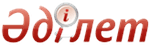 Об утверждении Правил формирования состава участников международных олимпиад и конкурсов научных проектов (научных соревнований) по общеобразовательным предметамПриказ Министра образования и науки Республики Казахстан от 19 января 2016 года № 45. Зарегистрирован в Министерстве юстиции Республики Казахстан  16 февраля 2016 года № 13088

      В соответствии с подпунктом 29-2) статьи 5 Закона Республики Казахстан от 27 июля 2007 года «Об образовании» ПРИКАЗЫВАЮ:



      1. Утвердить прилагаемые Правила формирования состава участников международных олимпиад и конкурсов научных проектов (научных соревнований) по общеобразовательным предметам.



      2. Департаменту дошкольного и среднего образования, информационных технологий (Жонтаева Ж.А.) в установленном законодательством порядке обеспечить:

      1) государственную регистрацию настоящего приказа в Министерстве юстиции Республики Казахстан;

      2) в течение десяти календарных дней после государственной регистрации настоящего приказа в Министерстве юстиции Республики Казахстан направление его копии на официальное опубликование в периодических печатных изданиях и информационно-правовой системе «Әділет», а также в Республиканское государственное предприятие на праве хозяйственного ведения «Республиканский центр правовой информации Министерства юстиции Республики Казахстан» для размещения в Эталонном контрольном банке нормативных правовых актов Республики Казахстан;

      3) размещение настоящего приказа на интернет-ресурсе Министерства образования и науки Республики Казахстан;

      4) в течение десяти рабочих дней после государственной регистрации настоящего приказа в Министерстве юстиции Республики Казахстан представление в Юридический департамент Министерства образования и науки Республики Казахстан сведений об исполнении мероприятий, предусмотренных подпунктами 1), 2) и 3) пункта 2 настоящего приказа.



      3. Контроль за исполнением настоящего приказа возложить на вице-министра образования и науки Республики Казахстан Имангалиева Е.Н.



      4. Настоящий приказ вводится в действие по истечении десяти календарных дней после дня его первого официального опубликования.      Министр

      образования и науки

      Республики Казахстан                       А. Саринжипов

Утверждены     

приказом Министра  

образования и науки 

Республики Казахстан 

от 19 января 2016 года

№ 45         

Правила

формирования состава участников международных олимпиад и

конкурсов научных проектов (научных соревнований)

по общеобразовательным предметам 

1. Общие положения

      1. Настоящие Правила формирования состава участников международных олимпиад и конкурсов научных проектов (научных соревнований) по общеобразовательным предметам (далее – Правила) разработаны в соответствии с подпунктом 29-2) статьи 5 Закона Республики Казахстан от 27 июля 2007 года «Об образовании» (далее - Закон) и определяют порядок отбора обучающихся в состав участников указанных международных интеллектуальных соревнований.



      2. В настоящих Правилах применяются следующие определения:



      1) международные конкурсы научных проектов (научных соревнований) по общеобразовательным предметам – форма международных интеллектуальных соревнований в виде защиты научных проектов обучающихся, позволяющая выявить полученные ими научные знания по общеобразовательным предметам в ходе процесса изучения, эксперимента, концептуализации и проверки теории на практике;



      2) международные олимпиады по общеобразовательным предметам – форма международных интеллектуальных соревнований обучающихся в определенной образовательной области, позволяющая выявить не только знания фактического материала, творческое мышление, но и умение применять эти знания на практике;



      3) победители - участники интеллектуальных соревнований, награжденные дипломами первой, второй или третьей степеней, почетными грамотами.



      4) участники состава сборной команды – обучающиеся 9-11(12) классов организаций основного среднего, общего среднего образования, принимающие участие в олимпиадах и конкурсах научных проектов (научных соревнованиях) по общеобразовательным предметам на протяжении последних 2-х лет и имеющие определенные достижения, награды в области основ наук;



      5) руководители состава сборной команды – лица, обеспечивающие безопасность жизни участников в пути следования до места проведения соревнований и обратно, во время проведения международных олимпиад и конкурсов научных проектов (научных соревнований) по общеобразовательным предметам, а также обеспечивающие уровень подготовки участников в интеллектуальных соревнованиях.



      3. В состав участников международных олимпиад и конкурсов научных проектов (научных соревнований) по общеобразовательным предметам входят участники и руководители сборных команд (при необходимости включаются научные руководители, наблюдатели, члены международных комитетов олимпиад).



      4. Общий количественный состав участников международных олимпиад и конкурсов научных проектов (научных соревнований) по общеобразовательным предметам формируется на основании приглашений организационных комитетов международных олимпиад и конкурсов научных проектов (научных соревнований) по общеобразовательным предметам.



      5. Международные интеллектуальные соревнования подразделяются на олимпиады и конкурсы научных проектов (научные соревнования) по общеобразовательным предметам.

      Международные олимпиады по общеобразовательным предметам проводятся в очном или дистанционном режимах. 

2. Порядок формирования состава участников международных

олимпиад по общеобразовательным предметам,

проводимых в очном режиме

      6. Состав участников международных олимпиад по общеобразовательным предметам, проводимых в очном режиме, формируется с учетом требований конкретной олимпиады из числа обучающихся 8-11(12) классов, для юниорских международных олимпиад по общеобразовательным предметам из числа обучающихся 7-9 классов.



      7. Для формирования состава участников международных олимпиад по общеобразовательным предметам проводятся учебно-тренировочные сборы или отборы обучающихся на уровне областных, городов Астаны и Алматы управлений образования, автономных, республиканских организаций образования, частных организаций образования при высших учебных заведениях, международных школ, учебно-оздоровительнх центров.



      8. Учебно-тренировочные сборы по общеобразовательным предметам проводятся уполномоченным органом в области образования.

      В учебно-тренировочных сборах принимают участие:

      1) обучающиеся 8-11(12) классов из числа победителей заключительного этапа республиканских олимпиад по общеобразовательным предметам текущего учебного года;

      2) выпускники организаций среднего образования текущего учебного года, являющиеся на протяжении последних двух лет победителями заключительных этапов республиканских олимпиад по общеобразовательным предметам по соответствующему профильному предмету;

      3) участники учебно-тренировочных сборов за последние два года по соответствующему профильному предмету.

      Для включения в состав участников международных олимпиадах по общеобразовательным предметам при одинаковых баллах преимущество имеют обучающиеся 7-9 классов, победители предметных международных олимпиад.



      9. Состав участников учебно-тренировочных сборов для участия в международных олимпиадах определяет уполномоченный орган в области образования с учетом предложений обучающих руководителей.



      10. Проведение учебно-тренировочных сборов осуществляется руководителями учебно-тренировочных сборов.



      11. Руководители учебно-тренировочных сборов по соответствующим общеобразовательным предметам назначаются из числа преподавателей отечественных и зарубежных вузов, имеющих опыт составления и решения олимпиадных заданий, участия в международных олимпиадах.



      12. Участников первого этапа учебно-тренировочных сборов определяет жюри заключительного этапа республиканской олимпиады по общеобразовательным предметам из числа победителей и призеров заключительного этапа республиканской олимпиады по общеобразовательным предметам, получивших наибольшее количество баллов, участников, набравших высокие баллы в учебно-тренировочных сборах предыдущего года, призеров международных очных и дистанционных олимпиад.



      13. Количественный состав участников первого этапа учебно-тренировочных сборов определяется исходя из количественного состава участников соответствующей международной олимпиады, установленного международным оргкомитетом, увеличенного в три раза.



      14. Продолжительность учебно-тренировочного сбора по каждому общеобразовательному предмету составляет от 12 до 14 календарных дней.



      15. Итоги отбора обучающихся, проводимого областными, городов Астаны и Алматы управлениями образования, автономными, республиканскими организациями образования, частными организациями образования при высших учебных заведениях, международными школами, учебно-оздоровительными центрами, оформляются в форме протокола и направляются в виде заявки в уполномоченный орган в области образования.



      16. При формировании состава участников международных олимпиад по общеобразовательным предметам учитываются результаты учебно-тренировочных сборов, заявки, результаты заключительного этапа республиканской олимпиады по общеобразовательным предметам, результаты международных олимпиад предыдущих лет и текущего года, морально-волевые, деловые качества обучающихся, способствующие достижению высоких результатов на международной олимпиаде.



      17. Состав участников международных олимпиад по каждому общеобразовательному предмету, проводимых в очном режиме, перечень, которых в соответствии с подпунктом 29-1) статьи 5 Закона определяется уполномоченным органом в области образования, утверждается приказом уполномоченного органа в области образования.



      18. Количественный состав руководителей и участников международных олимпиад по каждому общеобразовательному предмету определяется организационным комитетом согласно правилам проведения соответствующей международной олимпиады. 

3. Порядок формирования состава участников международных

олимпиад по общеобразовательным предметам, проводимых в

дистанционном режиме

      19. Состав участников международных олимпиад по общеобразовательным предметам, проводимых в дистанционном режиме, формируется с учетом требований конкретной олимпиады из числа победителей третьего этапа (областного) республиканских олимпиад по общеобразовательным предметам или из обучающихся 9-11(12) классов организаций среднего образования, самостоятельно зарегистрировавшихся на официальном сайте международной олимпиады и прошедших отборочный этап индивидуально или в командном составе.



      20. Количество обучающихся или команд, самостоятельно участвующих в отборочном этапе, не имеет ограничения.



      21. По итогам отборочного этапа состав участников международных олимпиад по общеобразовательным предметам, проводимых в дистанционном режиме, формируется из числа обучающихся или команд, набравших наибольшее количество баллов.



      22. Состав участников международных олимпиад по каждому общеобразовательному предмету, проводимых в дистанционном режиме, перечень, которых в соответствии с подпунктом 29-1) статьи 5 Закона определяется уполномоченным органом в области образования (далее - Перечень), утверждается приказом уполномоченного органа в области образования. 

4. Порядок формирования состава участников международных

конкурсов научных проектов (научных соревнований) по

общеобразовательным предметам

      23. Состав участников международных конкурсов научных проектов (научных соревнований) по общеобразовательным предметам формируется из числа обучающихся 9-11(12) классов организаций среднего образования.



      24. Формирование состава участников международных конкурсов научных проектов (научных соревнований) по общеобразовательным предметам осуществляется на основе заявок на кандидатов для формирования состава участников международных конкурсов научных проектов (научных соревнований) по общеобразовательным предметам по форме согласно приложению к настоящим Правилам, официально представленных областными, городов Астаны и Алматы управлениями образования, автономными, республиканскими организациями образования, частными организациями образования при высших учебных заведениях, международными школами, учебно-оздоровительными центрами.



      25. Региональные кандидаты в состав участников международных конкурсов научных проектов (научных соревнований) по общеобразовательным предметам отбираются из числа обучающихся 9-11(12) классов:

      1) имеющих регистрацию темы научного проекта до 15 сентября текущего учебного года на сайте www.daryn.kz;

      2) являющихся победителями (участниками) международных конкурсов научных проектов (научных соревнований) по общеобразовательным предметам, входящих в Перечень;

      3) являющихся победителями (участниками) заключительного этапа республиканских конкурсов научных проектов текущего учебного года по соответствующему общеобразовательному предмету, входящих в Перечень;

      4) являющихся победителями третьего (областного) этапа, республиканских конкурсов научных проектов текущего учебного года по соответствующему общеобразовательному предмету, входящих в Перечень.



      26. При отборе региональных кандидатов в состав участников международных конкурсов научных проектов (научных соревнований) по общеобразовательным предметам преимущество имеют:

      1) в первую очередь - победители (участники) международных конкурсов научных проектов (научных соревнований) по общеобразовательным предметам, входящих в Перечень;

      2) во вторую очередь – победители (участники) заключительного этапа республиканских конкурсов научных проектов текущего учебного года по соответствующему общеобразовательному предмету, входящих в Перечень;

      3) в третью очередь - победители третьего (областного) этапа республиканских конкурсов научных проектов текущего учебного года по соответствующему общеобразовательному предмету, входящих в Перечень.



      27. Регистрация тем научных проектов на сайте www.daryn.kz проводится на основе заявок, официально представленных областными, городов Астаны и Алматы управлениями образования, автономными, республиканскими организациями образования, частными организациями образования при высших учебных заведениях, международными школами, учебно-оздоровительными центрами.

      Заявки должны содержать:

      1) фамилию, имя, отчество (при наличии) обучающегося;

      2) наименование организации среднего образования, класс, язык обучения;

      3) полное наименование темы научного проекта;

      4) фамилия, имя, отчество (при наличии) научного руководителя, его ученое звание и степень, должность, место работы;

      5) наименование секции;

      6) профильный предмет.



      28. Состав участников международных конкурсов научных проектов (научных соревнований) по общеобразовательным предметам, перечень, которых в соответствии с подпунктом 29-1) статьи 5 Закона определяется уполномоченным органом в области образования, утверждается приказом уполномоченного органа в области образования.



      29. Уполномоченный орган в области образования при формировании состава участников международных конкурсов научных проектов (научных соревнований) по общеобразовательным предметам учитывает результаты третьего (областного) этапа, четвертого (заключительного) этапа республиканских конкурсов научных проектов, результаты международных интеллектуальных соревнованиях последних двух лет, морально-волевые, деловые качества обучающихся, способствующие достижению высоких результатов на международных соревнованиях.

Приложение        

к Правилам формирования  

состава участников    

международных олимпиад и 

конкурсов научных проектов

(научных соревнований)  

по общеобразовательным  

предметам        Форма                                         Заявка

на кандидатов для формирования состава участников международных

        конкурсов научных проектов (научных соревнований)

                   по общеобразовательным предметам                    Заявка на кандидатов от

_______________________________________________________________

      (наименование областного, городов Астаны и Алматы управления

        образования, автономной, республиканской организации

   образования, частной организации образования при высшем учебном

   заведении, международной школы, учебно-оздоровительного центра)

                для формирования состава участников_____________________________________________________________________

       (наименование международного конкурса научных проектов

                       (научных соревнований))
					© 2012. РГП на ПХВ Республиканский центр правовой информации Министерства юстиции Республики Казахстан
				№ п/пФамилия, имя, отчество (при наличии) обучающегосяЯзык обученияНаименование школы, классТема научного проектаНаименование секции, общеобразовательного предметаФамилия, имя, отчество (при наличии) научного руководителяДостижения обучающегося